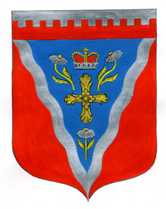 Администрациямуниципального образования Ромашкинское сельское поселениемуниципального образования Приозерский муниципальный район Ленинградской областиП О С Т А Н О В Л Е Н И Еот       2023 года                                             проект                                                          №Руководствуясь приказом Министерства строительства и жилищно-коммунального хозяйства Российской Федерации от 19.06.2023г. № 422/пр «О нормативе стоимости одного квадратного метра общей площади жилого помещения по Российской Федерации на второе полугодие 2023 года и показателях средней рыночной стоимости одного квадратного метра общей площади жилого помещения по субъектам Российской Федерации на III квартал 2023 года»,  Методическими рекомендациями по определению норматива стоимости одного квадратного метра общей площади жилья в муниципальных образованиях Ленинградской области и стоимости одного квадратного метра общей площади жилья на сельских территориях  Ленинградской области, утвержденными распоряжением Комитета по строительству Ленинградской области от 13 марта 2020 года № 79 «О мерах по обеспечению осуществления полномочий комитета по строительству Ленинградской области по расчету размера субсидий и социальных выплат, предоставляемых на строительство (приобретение) жилья за счет средств областного бюджета Ленинградской области в рамках реализации на территории Ленинградской области мероприятий государственных программ Российской Федерации «Обеспечение доступным и комфортным жильем и коммунальными услугами граждан Российской Федерации» и «Комплексное развитие сельских территорий», а также мероприятий государственных программ Ленинградской области «Формирование городской среды и обеспечение качественным жильем граждан на территории Ленинградской области» и «Комплексное развитие сельских территорий Ленинградской области, Уставом муниципального образования Ромашкинское сельское поселение муниципального образования Приозерский муниципальный район Ленинградской области, администрация муниципального образования Ромашкинское сельское поселение муниципального образования Приозерский муниципальный район Ленинградской области ПОСТАНОВЛЯЕТ: 1. Утвердить норматив стоимости одного квадратного метра общей площади жилья на третий  квартал 2023 года на территории муниципального образования Ромашкинское сельское поселение Приозерский муниципальный район Ленинградской области, применяемый в рамках реализации мероприятия  по обеспечению жильем молодых семей федерального проекта «Содействие субъектам Российской Федерации в реализации полномочий по оказанию государственной поддержки гражданам в обеспечении жильем и оплате жилищно-коммунальных услуг» государственной программы Российской Федерации «Обеспечение доступным и комфортным жильем и коммунальными услугами граждан Российской Федерации», а также мероприятий по улучшению жилищных условий молодых граждан (молодых семей) и по улучшению жилищных условий граждан с использованием средств ипотечного кредита (займа) государственной программы Ленинградской области «Формирование городской среды и обеспечение качественным жильем граждан на территории Ленинградской области» в размере 102 628 рублей 50 копеек (исходные данные приведены в приложении).2. Довести до сведения населения, проживающего на территории муниципального образования Ромашкинское сельское поселение муниципального образования Приозерский муниципальный район Ленинградской области, настоящее постановление путём его опубликования в Ленинградском областном информационном агентстве (далее «Леноблинформ») http://www.lenoblinform.ru и размещению на сайте муниципального образования www.ромашкинское.рф.3. Настоящее постановление вступает в силу с даты его официального опубликования.4. Контроль за исполнением настоящего постановления оставляю за собой.Глава  администрации		                                                   	              С.В.Танков              Момот Е.А. тел. 88137999515 Дело – 3; Прокуратурв-1, Отдел по жилищной политике администрации Приозерский муниципальный район Ленинградской области – 1, СМИ-1, Администратор сайта – 1                                                                                                                                                                  Приложение 1                                                                            к постановлению администрации МО Ромашкинское сельское поселениеМО Приозерский муниципальный район Ленинградской областиот .2023 года № РАСЧЕТсредней рыночной стоимости 1 кв. метра общей площади жилья на 3 квартал 2023 года по муниципальному образованию Ромашкинское сельское поселениемуниципального образования Приозерский муниципальный район Ленинградской области                                                                      1 этап.Ст. дог. –    75 515 руб./кв.м.Данные из сведений по договорам на приобретение (строительство) жилых помещений на территории МО Приозерский муниципального района Ленинградской области, предоставленным участниками жилищных программ, действующих на территории Ленинградской областид.Кривко, ул.Урожайная, д.15 6 600 000/87,4 = 75 515  (по данным ближайшего по численности населения МО Сосновское сельское поселение, в связи с отсутствием своих данных)                               Ст. кред.- 79 000 руб.кв./м.ООО «Александр Недвижимость» - 79 000 руб.кв.м. Ст. строй =  125 000, 00 руб./кв.м. (по данным ООО «ВикингСтройИнвест) по данным МО Сосновское сельское поселение (по Ромашкинскому сп сведения отсутствуют) Ст.стат = (163 843,47+117 169,82)/2 = 140 506,64 руб./кв.м.Ст_стат: первичный рынок: 163843,47 руб./кв.м.                 вторичный рынок: 117169,82 руб./кв.м.2 этап.            Ср.кв.м.=Ст. дог. х 0,92  + Ст.кредит.х 0,92 + Ст. стат  + Ст. строй                                                 NСр.кв.м.= 75 515 х 0,92 + 79 000 х 0,92 + 140 506,64 + 125 000 =   101 915,11 руб./кв.м                                                     4              3 этап.СТ. кв.м = Ср. кв.м. х К_ дефлК дефл – индекс-дефлятор, определяемый уполномоченным федеральным органом исполнительной власти на основании дефляторов по видам экономической деятельности, индекса потребительских цен, на расчетный квартал К дефл. = 1,007СТ. кв.м. = 101 915,11 x 1,007= 102 628,5 руб./кв.м.СТ. кв.м.= 102 628,5 руб./кв.м.Показатель (норматив) средней рыночной стоимости одного квадратного метра общей площади жилья по Ленинградской области на третий  квартал 2023 года, утвержден приказом Минстроя России от 19.06.2023 №422/пр «О нормативе стоимости одного квадратного метра общей площади жилого помещения по Российской Федерации на второе полугодие 2023 года и показателях средней рыночной стоимости одного квадратного метра общей площади жилого помещения по субъектам Российской Федерации на III квартал 2023 года» - 140 507  руб./кв.м. «О нормативе  стоимости одного квадратного метра общей площади жилья на третий квартал 2023 года на территории муниципального образования Ромашкинское сельское поселение муниципального образования Приозерский муниципальный район Ленинградской области»Наименование     муниципального образованияРасчётные показателиРасчётные показателиРасчётные показателиРасчётные показателиРасчётные показателиРасчётные показателиРасчётные показателиНаименование     муниципального образованияСТ кв.м.Ср     кв.м.Ст      догСт   кредитСт   стройСт   статУстановленный норматив стоимости одного квадратного метра общей площади жилья на 3 кв.2023 годаРомашкинское сельское поселение102 628,5  101 915,1175 51579 000125 000140 506,64 102 628,5